“Die andere Welt … und wir”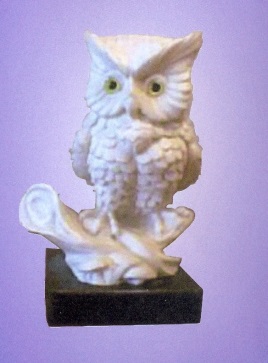 S.v.p. de grijze velden invullenGebruik de ↓-toets om naar het volgende veld te gaanSla het formulier op (op uw bureaublad) en mail het daarna aan:info@spirituelewereld.nl *) = verplicht invullenIk teken in voor „Die andere Welt … und wir“Opmerking:Intekenen is in eerste instantie vrijblijvend. Wanneer er voldoende intekenaars zijn om het boek te laten drukken, ontvang ik per e-mail bericht over de prijs. Als ik akkoord ga met de prijs, dan bevestig ik per e-mail mijn bestelling en verplicht mij tot afname van het bestelde aantal exemplaren.Voornaam*Achternaam*Straat en huisnr.*Postcode*Plaats*Land*Telefoonnummer *E-mail*Aantal exemplaren*